ПРАВИТЕЛЬСТВО РОССИЙСКОЙ ФЕДЕРАЦИИРАСПОРЯЖЕНИЕот 5 ноября 2009 г. N 1653-рВ соответствии с частью 2 статьи 10 Федерального закона "О транспортной безопасности" утвердить прилагаемый перечень работ, непосредственно связанных с обеспечением транспортной безопасности.Председатель ПравительстваРоссийской ФедерацииВ.ПУТИНУтвержденраспоряжением ПравительстваРоссийской Федерацииот 5 ноября 2009 г. N 1653-рПЕРЕЧЕНЬРАБОТ, НЕПОСРЕДСТВЕННО СВЯЗАННЫХ С ОБЕСПЕЧЕНИЕМТРАНСПОРТНОЙ БЕЗОПАСНОСТИ1. Аккредитация специализированных организаций в области транспортной безопасности.2. Оценка уязвимости объектов транспортной инфраструктуры и транспортных средств.3. Категорирование объектов транспортной инфраструктуры и транспортных средств.4. Осуществление контроля и надзора в области обеспечения транспортной безопасности.5. Разработка и реализация планов обеспечения транспортной безопасности объектов транспортной инфраструктуры и транспортных средств.6. Формирование и ведение информационных ресурсов единой государственной информационной системы обеспечения транспортной безопасности, в том числе автоматизированных централизованных баз персональных данных о пассажирах.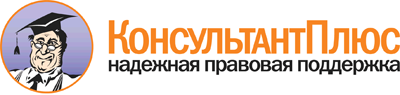  Распоряжение Правительства РФ от 05.11.2009 N 1653-р
<Об утверждении перечня работ, связанных с обеспечением транспортной безопасности> Документ предоставлен КонсультантПлюс

www.consultant.ru 

Дата сохранения: 02.02.2016 
 